Основные требования организации работы учащихся над домашним заданиемОсновные виды домашнего задания По своим частным целям домашние задания можно разделить на следующие виды: а) домашние задания для подготовки учащихся к очередной теме или уроку; б) задания для повторения и закрепления теоретических знаний; в) задания для обобщения изученного учебного материала; г) задания для выработки прочных умений и навыков в решении задач. По своему характеру домашние задания могут быть:  а) теоретические; б) практические; в) решение конкретно-практических задач. По срокам выполнения домашние задания делятся на такие виды:  а) одноурочные задания, которые необходимо выполнять к следующему уроку; б) длительные задания, выполнение которых рассчитано на срок от недели и более; в) задания с неопределенным сроком выполнения. Домашняя работа не должна быть копией работы на уроке. На дом должны даваться только необходимые задания, т. е. существенно важные для успешного усвоения учебного материала и в то же время те, что не могут быть выполнены в классе.  Например, для успешного усвоения планируемых результатов необходимо использовать большой дополнительный материал, обращаться   к справочникам, первоисточникам, предварительно проводить наблюдения и т. д. Сюда можно отнести подготовку рефератов, докладов, создание презентаций, работу над исторической справкой, по изготовлению оборудования, конспектирование и т.д.  Домашние задания должны иметь развивающий характер, поэтому в объем домашней работы необходимо включать задания на понимание всеми детьми необходимости постоянно приобретать знания, на развитие готовности к самообразованию, на развитие у учащихся творческих способностей, на формирование научного мировоззрения, метапредметных умений.  Домашнее задание может быть дано лишь при условии его доступности и подготовленности учащихся к его самостоятельному выполнению в ходе предшествующих занятий. Если новый материал на уроке плохо понят, то учитель не может требовать, чтобы учащиеся выучили его к следующему уроку или выполнили дома соответствующую письменную работу, так как при этом основная тяжесть усвоения переносится на домашнюю работу, что недопустимо.  По форме организации выделяют виды домашнего задания: индивидуальная учебная домашняя работа – задается отдельным обучающимся класса. Такая работа может быть выполнена на карточках или с использованием тетрадей на печатной основе, проектов и др.; групповая учебная домашняя работа – группа обучающихся выполняет задание, являющееся частью общего классного задания. Домашние задания в этом случае подготавливают учащихся к работе, которая будет проводиться на предстоящем уроке. Такие задания целесообразнее задавать заранее. дифференцированная домашняя работа – работа, рассчитанная на разный уровень сложности. Дифференцированная учебная домашняя работа – организация самостоятельной работы школьников, которая реализуется посредством типичных приемов и видов дифференцированных заданий, которые одинаковы для всех по содержанию, но различны по способам выполнения и включают несколько вариантов с правом самостоятельного выбора любого из них. одна на весь класс (фронтальная) – самый распространенный вид домашней работы, в ходе выполнения которой у обучающихся отрабатываются различные УУД. Постоянное применение таких заданий не ведет к развитию творческих способностей учащихся, однако исключать их не стоит, так как в ходе их выполнения у учащихся отрабатываются различные УУД. творческая домашняя работа (нестандартная) – направлена на развитие творческих способностей обучающихся; создает условия для организации работы с одаренными детьми; может быть использована для профильного обучения и реализации программ с углубленным изучением предмета. Творческую домашнюю работу необходимо задавать не на следующий день, а на несколько дней вперед. Так как ребенок должен поработать с различной литературой, разными источниками, обработать найденный материал.  По характеру требований домашние задания делятся на: а) обязательные, выполнение которых обязательно для всех учащихся класса или отдельных учащихся, если это индивидуальные или групповые задания; б) желательные или свободные задания, которые даются учащимся в форме пожелания их выполнить. При правильной организации домашних заданий учитываются следующие параметры: объем домашней работы по предмету (устной и письменной); ее содержание; сложность предлагаемой работы; степень самостоятельности учащихся при ее выполнении; методика задавания; подготовка учащихся к выполнению домашнего задания. Содержание домашних заданийПо содержанию задания могут быть связаны с материалом одного только урока или с материалом ряда уроков (задания к обобщающим урокам). Они могут включать в себя, как дополнительные задания или как часть основного задания. Домашние задания по своему содержанию могут включать в себя: Усвоение изучаемого материала по учебнику; Выполнение устных заданий; Выполнение письменных заданий по предметам; Выполнение творческих работ; Проведение наблюдений; Выполнение практических и лабораторных работ; Изготовление таблиц, диаграмм, схем по изучаемому материалу и др. Если материал достаточно отработан, в отдельных случаях, (по усмотрению учителя) можно не давать домашнего задания или предлагать для повторения небольшое по объему и интересное по содержанию упражнение. При наличии достаточно объемного основного задания не следует перегружать учащихся дополнительными заданиями, их следует давать только тогда, когда в целях повторения изученного материала, которое необходимо для более качественной работы при изучении нового, или в связи с подготовкой к проверочным работам. Задание должно быть рассчитано в среднем на 30 минут, т. е. занимать пятую или шестую часть всего времени, затрачиваемого на уроки. 30 минут ученик вполне может заниматься сосредоточенно, не делая в занятиях перерыва, после которого ему бывает трудно приняться за дело с прежним интересом. Этого времени достаточно, чтобы изучить теоретическую часть учебника и выполнить небольшое письменное упражнение. Например, домашние задания по русскому языку: Упражнения, даваемые в качестве домашнего задания, могут быть не только письменными: время от времени они должны выполняться и в устной форме, но время, затраченное на приготовление устного упражнения, не должно превышать указанной нормы. Упражнения могут различаться сложностью или разнообразием заданий, требовать переписывания текста со вставкой орфограмм и знаков или выборочного выписывания нужных грамматических категорий, могут быть насыщены разбором или не требовать его вовсе. Все это увеличивает или уменьшает объем работы, что тоже нужно учесть, исходя из того, что на переписывание текста уже требуется от 10 до 20 минут. Наиболее трудоемкие по времени задания, такие, например, как составление конспектов, написание некоторых видов сочинений, подбор примеров на соответствующе правило (или ряд правил) из текстов художественных произведений, связанных с графическим оформлением в виде разного рода схем, таблиц и т. п., следует давать без других заданий, обязательно с предварительной подготовкой, в ряде случаев как одно из дифференцированных заданий, с учетом индивидуальных возможностей учащихся. Так, ученик, работающий в быстром темпе, сделает работу быстрее, чем его медлительный товарищ; ученик, обладающий логическим типом мышления, скорее оформит схему, составит таблицу и т. д. Разумное чередование разных типов упражнений тренирует все виды памяти: зрительную (например, при выполнении упражнений на списывание), слуховую (при составлении устного рассказа), логическую (при графическом оформлении схемы к изученному материалу), образную и эмоциональную (при описании увиденного в театре). Не все виды упражнений одинаково ценны в качестве домашних заданий в конкретных условиях. Поэтому учителю важно решить вопрос о степени эффективности каждого из них в данном конкретном случае. В любом случае должна быть соблюдена мера: при наличии достаточно объемного основного задания не следует перегружать учащихся дополнительными заданиями. Их следует давать только тогда, когда это действительно целесообразно: в целях повторения изученного материала, которое необходимо для более качественной работы при изучении нового или в связи с подготовкой к проверочным работам. К содержанию и объему домашних заданий можно предъявить следующие основные требования: Домашняя работа должна быть тесно связана с классным занятием, по своему содержанию быть логическим продолжением прошедшего урока, служить базой для подготовки следующего. Классная работа оказывает существенное влияние на домашнюю работу учащихся, готовит их к выполнению этой работы. В свою очередь, качество выполнения домашних заданий влияет на ход последующих классных занятий. Опыт организации домашних заданий показал, что тщательное планирование домашних заданий дает возможность правильно определить цель домашнего задания, его содержание и объем. Домашние задания не должны быть однообразными и шаблонными: однообразие утомляет учеников, ведет к потери интереса. Содержание современных программ позволяет использовать разнообразные виды домашних заданий, следовательно, снизить утомляемость учащихся и избежать потери интереса к предмету. Домашние задания должны быть посильными и доступными пониманию учащихся, но не точной копией выполненных в классе. Давая домашнее задание, учителю необходимо проводить инструктаж по его выполнению. Однако необходимые разъяснения должны оставлять ученику возможность творчества в решении вопросов, задач, увеличивая интерес к заданию. В процессе обучения необходимо учитывать индивидуальные особенности учащихся. В этом отношении немаловажное значение имеет требование дифференциации, индивидуализации домашних заданий. Домашние задания обязательно должны проверяться учителем, поскольку контроль и оценка домашнего задания – вместе с другими факторами учебного процесса – являются мотивирующими силы и способности ученика.  Домашние задания должны включать в себя вопросы, требующие от ученика умений сравнивать, анализировать, обобщать, классифицировать, устанавливать причинно-следственные связи, формулировать выводы, применять усвоенные знания в новых ситуациях. Задание, направленное на усвоение материала урока, лучше давать в конце урока. Задание, направленное на закрепление какого-либо навыка, лучше давать сразу после упражнений, вырабатывающих этот навык. Задания, контролирующее знания учащихся, полезнее давать в начале урока. Домашние задания должны быть небольшими по объему, и согласовано     с заданиями по другим предметам, так как наблюдается перегруженность учащихся школы. Сложность домашних заданийРаботы, предлагаемые на дом, отличаются различной степенью сложности. Сложными являются задания творческого характера, проблемные, типа поисковых задач, но в то же время отказаться от них нельзя, так как они вызывают активный интерес учащихся, способствуют более осознанному восприятию изучаемого. Проще выполнить задания по разбору, так как подобную работу ученики часто делают в классе. Планируя домашнее задание, учитель в каждом случае решает вопрос о том, насколько данное задание является сложным для его учеников. При этом должны соблюдаться основные дидактические правила о постепенности перехода от легкого к более трудному, от простого к сложному. В тех случаях, когда содержание домашних заданий включает те же элементы учебного материала, что и урок, ученик вторично воспроизводит и осмысливает материал, изложенный учителем. При этом интерес школьника снижается, так как нет новизны содержания, которая привлекла его внимание при первом восприятии. Отсюда вытекает необходимость внесения в домашнее задание творческих элементов, раскрытия новых сторон темы, невыделенной учителем на уроке. Необходимо помнить, что при использовании творческих домашних заданий возникают проблемы, на которые следует обратить внимание: Проблема 1: творческие домашние задания можно давать только тогда, когда у школьников уже есть достаточные знания и умения по предмету, творческое мышление, опыт творческой деятельности.  Решение проблемы: начинать работу с учащимися надо уже с пятого класса. А еще лучше держать тесную преемственную связь с младшим звеном школы и вместе с учителями начальных классов вырабатывать стратегию применения творческих домашних заданий, уже с 1-го класса развивать творческое мышление. Проблема 2: в классе, как правило, учащиеся с различным уровнем способностей, а именно: Способные, понимающие новый материал с первого объяснения, имеющие высокую мотивацию к учению, сформированные учебные навыки. Учащиеся с несформированными учебными навыками, замедленным мыслительно-психическим процессом. У них крайне низкая мотивация к учению. Учащиеся без особых способностей, но имеющие учебные навыки, удовлетворительно усваивающие учебный материал, желание и интерес к учебе у них непостоянный. Проблема состоит в том, что все эти учащиеся находятся в одном классе и всех их нужно научить. Решение проблемы: предлагать дифференцированные задания, предоставляя право и возможность выбирать тот уровень усвоения, который соответствует их потребностям, интересам, способностям. Именно такой подход способствует психологическому комфорту ученика в классе, формирует у него чувство уважения к себе и окружающим, рождает интерес к предмету, повышает мотивацию к учению, способствует оптимизации психологической и физической нагрузки учеников. Проблема 3: подготовка творческих домашних заданий занимает у ученика много времени. Решение проблемы: давать на выполнение не меньше недели (а при необходимости и больше), чтобы ученик смог распределить свое время, избежать перегрузки. Также эффективной будет проектная деятельность, когда каждый учащийся работает над своей частью проекта в течение какого-то времени, а затем все оформляется в конечный продукт деятельности. Проблема 4: проверка творческого домашнего задания требует и от учителя много времени. Не всегда это можно сделать на уроке. А игнорировать проверку домашнего задания нельзя, иначе у школьников возникнут сомнения: обязательно ли его выполнять, раз оно не проверяется. Решение проблемы: Предлагать учащимся выполнять домашнее задание с использованием ИКТ. Тогда учитель сможет после уроков проверить задание, которое школьники сделали на флеш-картах. Наиболее удачные работы можно вынести для эмоциональной оценки на суд всего класса. В начале года составить план-график проведения творческих домашних заданий со списком тем и времени сдачи заданий, разместить его на стенде в кабинете. Данный план может, конечно, корректироваться в течение года. Использовать внеурочную деятельность с презентацией своих работ (выставки, литературный клуб и др.), принимать участие в конкурсах различных уровней. Основные требования, предъявляемые к домашнему заданию в начальной школе Необходимость домашнего задания должна быть обоснована. Если учитель может организовать работу так, что учащиеся осваивают весь необходимый учебный материал на уроке, он может отказаться от домашних заданий на какой-то период. 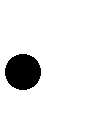 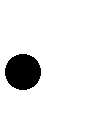  Для домашней работы предлагаются такие виды заданий, которые уже выполнялись учащимися на уроке самостоятельно. Домашнее задание должно быть посильным для большинства учащихся класса.  По степени трудности домашнее задание должно быть примерно равным или несколько легче тех, что выполнялись на уроке.  Содержание задания должно быть понятно каждому ученику, т. е. все учащиеся должны знать, что и как делать.  Сохраняя основное содержание домашнего задания, можно частично индивидуализировать его цель, объем, способ выполнения.  Домашнее задание может быть фронтальным, дифференцированным и индивидуальным. Например, групповое домашнее задание: при сборе числового материала одна группа узнает цены учебных принадлежностей, другая – цены продуктов, третья – цены игрушек и т. д.  Групповые домашние задания содействуют воспитанию учащихся в духе коллективизма, формированию у детей чувства ответственности за порученное дело. Индивидуальные домашние задания, например: на кормушке было 5 голубей. К ним подлетели 4 воробья и 2 синицы. Сколько всего птиц стало на кормушке? Общие домашние задания. Придумать из геометрических фигур «Страну математиков». А также бывают такие виды домашних заданий, как: домашняя работа геометрического содержания; домашняя работа на решение уравнений; домашняя работа творческого характера; устная домашняя работа; домашняя работа исследовательского характера. Сочинение При написании сочинения учащиеся проделывают полезную работу – изучают учебную и научно-популярную литературу по теме, отбирают из большого материала необходимый минимум. Тематика сочинений разнообразна. 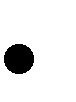 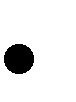  История какого-нибудь вопроса («История обыкновенных дробей», «История возникновения процентов», «История развития буквенной символики» и др.).  Приложение учебного предмета в какой-нибудь области знаний («Применение математики в сельском хозяйстве», «Геометрия вокруг нас» и др.). Самостоятельное составление задачДля выполнения такой работы надо иметь знания об определенных явлениях, соотношении различных величин, участвующих в процессе, уметь выбрать данные в соответствии с действительностью. Составлять задачи можно: по применению математики в какой-нибудь отрасли народного хозяйства (такие задачи уместны после проведения экскурсии на производство); по составлению логических задач, числовых ребусов, чайнвордов и др. При составлении задач у учащихся вырабатывается навык творческой работы. Давая возможность учащимся внести свой вклад в поиск рационального условия задачи, вы не только побуждаете их работать упорнее, но и развиваете у них желательный склад ума. Методические аспекты организации домашнего задания в средних и старших классахОтвечая на вопрос, что задавать на дом, следует учитывать и возрастные особенности учащихся. Как известно, домашние задания в начальной и средней школе отличаются по содержанию, объему, сложности. Однако требования к ним являются общими для учащихся различных возрастных групп. Например, разнообразие заданий – необходимое условие плодотворной работы, как в начальной, так и в старшей школе. Отличаться будет только методика их реализации. Нельзя допустить, чтобы домашняя работа принесла ребенку огорчение, ребенок должен идти в школу с легким сердцем, радостной перспективой. Поэтому домашняя работа по степени трудности должна быть легче той работы, которая выполнялась в классе или, по крайней мере, равна ей. В основной школе увеличивается объем материала для домашней работы. От учащихся требуются более разнообразные умения самостоятельной работы: умение работать с книгой, работать с картой, делать зарисовки и пр. В старших классах значительно видоизменяется: наряду с учебником учащиеся часто используют дополнительные источники знаний (тексты художественных произведений, научно-популярную литературу, исторические документы и т. д.). Но в целом общая система домашней работы и здесь сохраняет свои черты, о которых шла речь. Не меньшее значение имеет в старших классах и применение приемов самоконтроля. Больше того, при значительном увеличении объема домашних заданий их роль в прочном усвоении знаний становится еще выше. Эти особенности ведут к разнообразию видов домашних заданий, увеличению доли заданий творческого характера, чаще даются задания на длительные сроки. В старшей школе увеличивается количество заданий на самостоятельное приобретение новых знаний из книг, через наблюдения, опыты. У учащихся появляется большая возможность работать в том направлении, к которому есть интересы и склонности. Поэтому шире используется дифференциация заданий, в том числе при обучении по программам профильного уровня. Как известно, дифференциация может идти по двум направлениям: уровневая и профильная. Они находят свое отражение при организации домашних заданий. Уровневая дифференциация предполагает разделение класса на несколько групп в соответствии с достижением учащимися уровня обязательной подготовки. Индивидуализация домашних заданий может быть достигнута путем увеличения числа задач и упражнений для учащихся какой-либо группы класса.  Приведем пример такого задания, обозначая буквой «А» обязательное для всего класса упражнение, а буквой «Б» его усложненный вариант творческого характера. При работе над ошибками в контрольной работе ребятам предлагается найти в учебнике задания, аналогичные тем, в которых допущена ошибка, и решить их. А. Синусы двух острых углов треугольника равны соответственно 7/25 и 4/5. Найти синус и косинус третьего угла. Б. Синусы двух углов треугольника равны соответственно 7/25 и 4/5. Найти синус и косинус третьего угла. Решение первой задачи достаточно стандартно. При решении второй возникает неопределенность со знаками выражений для косинусов заданных углов. Необходимо рассмотреть три случая: а) α<90°, β<90°, этот случай совпадает с заданием А; б) α<90°, β>90°; в) α>90°, β<90°. Приведенные временные нормы домашнего задания даны в расчете на среднего ученика и носят предельный характер. В зависимости от профиля курса они могут быть увеличены за счет других предметов либо сокращены в пользу профилирующих предметов. Но необходимо помнить, что это исключает или уменьшает возможность проверить в классе те задачи, которые были даны дополнительно, так как основная часть класса этих задач дома не решала. Более ценными в методическом отношении представляются такие задания, которые являются общими для всего класса, но содержат дополнительные вопросы или задачи, расширяющие их основное содержание. Домашнее задание большего объема (домашние сочинения, рефераты, тренировочные контрольные работы и др. аналогичные задания) в качестве обязательных заданий должны учитываться всеми педагогами и на период их выполнения объем домашнего задания по другим предметам подлежит сокращению. С целью оптимизации учебной нагрузки обучающихся, создания наиболее благоприятных условий для их развития следует максимально использовать возможности перевода обучающихся на индивидуальный учебный план. Профильная дифференциация домашнего задания, как по уровню сложности, так и по форме и содержанию, естественным образом вытекает из осуществления на практике профильного обучения предмета. Методика задавания домашних заданийТрадиционной стала ошибка в построении урока, когда домашнее задание учитель дает «под звонок» или после звонка. В таких условиях не может быть в речи о разъяснении рациональных приемов выполнения домашних заданий. Чтобы учащиеся успешно справились с домашней работой по русскому языку, задание нужно давать не торопясь, с необходимыми разъяснениями. Домашнее задание может даваться на разных этапах урока: после объяснения и закрепления нового материала (т. е. в конце урока) и после проверки предыдущего домашнего задания (т. е. в начале урока). Давая задание необходимо учитывать: цели домашнего учебного задания (см. пример, таблица 2);  время, требуемое для выполнения домашнего задания учеником; индивидуальную подготовку каждого (домашнее задание для слабых учеников не должно быть усложнено, сильному ученику можно увеличить объем задания, но обязательно указать, что дополнительно должны сделать учащиеся). Полезно записать задание на доске, а если есть время, то попросить одного-двух учащихся повторить его. Этот момент урока, правильно организованный учителем, снимет негативные стороны домашней работы и подготовит ученика к успешному выполнению задания в отведенное для этого время. Наиболее трудоемкие задания как, например, подбор примеров на определенное правило, составление схем, таблиц и т. д., необходимо давать без других заданий, обязательно с предварительной подготовкой, а в ряде случаев – как одно из дифференцированных заданий, с учетом индивидуальных возможностей учащихся.  Подготовка учащихся к выполнению домашних заданийНепременным условием успешного усвоения учащимися программного материала является подготовка школьников к выполнению домашней работы. Подготовка учащихся к выполнению домашних заданий проводится учителем на уроке. Заключается она в выработке у учеников навыков самостоятельного решения вопросов, в разъяснении содержания и методики выполнения задания на дом. На уроках используются приемы самостоятельной работы с учебником, справочной литературой, проведения наблюдений и опытов, самопроверки и др., которые необходимы ученику при выполнении домашних заданий. Кроме того, нужно обязательно добиться отчетливого представления учащихся о том, что надо сделать и как следует выполнять задание в домашних условиях. Учителю необходимо руководствоваться следующими правилами: 1. Сообщение домашнего задания должно сопровождаться необходимым для школьника инструктажем или разъяснением. Ученик имеет право задать вопросы по домашнему заданию и во время его объяснения, и во время проверки.  Главная цель инструктажа заключается в рекомендациях к выполнению заданного на дом. При этом необходимо обратить внимание на следующие вопросы: какова цель домашнего задания; каков его объем, понятны ли ученикам формулировки заданий; каковы требования к материалу (что усвоить прочно, что лишь понимать или узнавать, или помнить наизусть, на что будет обращать внимание учитель при проверке, какая работа будет считаться хорошей); как организовать работу дома. Различают несколько видов инструктажа:  учащимся показывают, что работа над домашним заданием аналогична проводимой в классе;  предложив задание, учитель сам или при помощи учащихся проделывает несколько упражнений, похожих на те, с которыми учащиеся будут иметь дело дома;  учитель, анализируя домашнее задание, рассматривает наиболее сложные его элементы, предупреждает учащихся о трудностях и возможных путях их преодоления;  делает общий обзор заданного и подчеркивает самое главное (существенное). Здесь же указывается, где кроме учебника можно найти дополнительное. Таким образом, в результате инструктажа учащиеся должны узнать цель домашнего задания, его объем, требования к нему (что нужно усвоить и на каком уровне?). Чтобы учащиеся правильно поняли сущность задания и порядок его выполнения, учитель должен показать образец выполнения, т. е. разобрать аналогичные примеры или первые примеры из предлагаемого упражнения учебника и т. п. Учитель может указать время на выполнение каждого задания. Это дисциплинирует учащихся, формирует привычку выполнять работу в отведенный для этого срок. Работу по формированию умений выполнять задания, включенные в домашнюю работу, необходимо проводить на уроке и во внеклассное время.  Например, проведение содержательных разъяснительных бесед с учащимися и родителями на темы: «О долге и обязанностях школьников в учении», «Общие правила выполнения домашних заданий», «О значении режима дня для успешного учения», «Приемы воспроизведения изучаемого материала как условие его усвоения» и т. д. В помощь учащимся учитель может предлагать памятки по выполнению определенных видов домашней работы (как правильно решать задачу; как учить наизусть стихотворение; как подготовить план пересказа; как выполнять работу над ошибками и др.). Необходимо предусмотреть время для того, чтобы учащиеся на уроке повторили задание и показали, как они будут его выполнять.  Такой работы требуют упражнения на сопоставление грамматических явлений, упражнения с комплексными заданиями, упражнения, в которых нужно не только выполнить работу по образцу, но и уяснить суть модели упражнения творческого характера и др. в то время, как задания к упражнениям на списывание текста со вставкой орфограмм или знаков препинания в таких подробных комментариях не нуждаются. Давая задание, нужно обязательно посоветовать учащимся, каким способом оно может быть выполнено, какова последовательность работы, к каким справочным материалам можно прибегнуть в случае затруднения и где их взять. Учитель обязан ознакомить родителей с нормативами времени, которое отводится на выполнение домашних заданий, с примерным режимом дня, с правильной организацией рабочего места. Учитель разъясняет родителям, как правильно оказывать учащимся разумную помощь в выполнении домашних заданий. Важно иметь в виду, что задание дается при наличии полного внимания учащихся, без спешки, в спокойной обстановке. Задание на дом сообщается обязательно до звонка, четко и ясно с записью на классной доске и в школьные дневники. Рекомендуется с 1-го класса готовить учащихся к выполнению домашнего задания. Нужно помнить, что главное не работа, выполненная дома любой ценой, а интерес ученика к познанию и уверенность в своих силах. Многообразие заданий и сложность домашнего учения требуют проведения специальной работы по формированию у младшего школьника соответствующих умений и навыков.  Особенность педагогической деятельности по формированию умения самостоятельно выполнять домашнее задание, основана на физиологии и психологии ребенка 7-9 лет. В этот период детства еще не сформирована способность воспринимать общую инструкцию, уровень произвольного внимания довольно низкий.  Домашнее задание воспринимается детьми как отсроченное действие, которое будет где-то и когда-то, и поэтому не стоит вникать в заданную проблему. Также у младших школьников затруднено осознание времени и объема задания.  В основе методики задавания на дом лежит поэтапное обучение самостоятельной деятельности. Большую помощь учащимся оказывают простейшие алгоритмы выполнения задания самостоятельно.  Такие алгоритмы следует вводить постепенно, проговаривая вместе с учащимися. Со временем в алгоритм выполнения домашнего задания включается работа с памятками, словарями, Интернетом.  Рекомендуется также играть в выполнение домашнего задания. В 1-м классе (2-е полугодие) и во 2-м классе (сентябрь) во время учебных занятий и занятий внеурочной деятельности следует организовывать деловые игры, ставящие своей целью приучение второклассников к выполнению домашних заданий самостоятельно.  По правилам таких игр учащиеся могут располагаться за чужими партами или работать в группах, чтобы снизить эффект присутствия на своем рабочем месте. Руководителем деятельности по выполнению «домашнего задания» может быть кто-то из одноклассников. Действие по алгоритму происходит пошагово с обязательным коллективным или индивидуальным обсуждением и критериальным оцениванием. Обучающий принцип такой деловой игры заключен в словах - «от совместного к самостоятельному».Методика проверки домашнего заданияПроверить выполнение домашнего задания – значит установить факт его выполнения, правильность выполнения, качество (как по содержанию, так и по форме), выявить самостоятельность выполнения, определить приемы, использованные учащимися при самостоятельной работе дома, в конечном счете, определить подготовленность учащихся к усвоению нового материала. Домашнее задание, выполненное учащимися, обязательно контролируется и оценивается учителем.  Отличительная черта контроля за выполнением домашних заданий – органичное соединение объяснения нового с результатами проверки домашней работы, что способствует экономии времени, активизирует процесс обучения. Проверка домашних заданий требует определенной системы:  - 	содержание материалов проверки, его объем и последовательность (что и когда проверять); - виды и приемы проверки (какими способами и как проверять); - порядок вызова учащихся (кого и когда проверять); Согласно педагогическому опыту учителя, перед тем как давать домашнее задание, следует быть уверенным в том, что он сможет его проверить и оценить. Кроме самого выполнения задания нужно уделить внимание полноте, форме и правильности его выполнения.  Поэтому каждому учителю рекомендуется: 	- 	при помощи постоянного контроля добиваться того, чтобы у учеников не было сомнений обязательно ли выполнять заданное вами домашнее задание; - использовать разные формы контроля, которые будут зависеть от цели, вида и содержания домашнего задания и отношения учащихся к его выполнению; - определить, что вы будете оценивать, как будете оценивать, предполагается ли за это отметка, исходя из условий и ее воспитательного воздействия; - если учениками домашнее задание не выполняется, ищите причины этого и способы их устранить; - если работа не выполнена в срок, она должна быть выполнена позже;- проверка домашнего задания – это неизбежная часть и необходимое дополнение хорошего урока. Важное значение имеет сам процесс проверки выполненных работ.  В зависимости от содержания и задач урока, проверка домашнего задания может осуществляться как в начале урока (если тема урока является продолжением предыдущей), так и в конце (если тема новая). Время на проверку регламентировано типами урока (не более 10 минут на уроке комбинированного типа). Поэтому в целях повышения результативности проверки следует использовать разнообразные приемы: доску, сигнальные карточки, тесты, перфокарты, игровые задания и др. Чтобы установить факт выполнения домашнего задания и глубоко проверить его у некоторых учащихся, учитель может бегло просматривать все тетради, а для тщательной проверки собрать их у 3-5 учеников. Не обязательно всегда проверять в классе упражнения, которые учащиеся выполнили дома. Лучше в начале урока предложить учащимся небольшую самостоятельную работу. Это можно сделать, если тема урока является продолжением предыдущей, если тема новая, то проверку можно проводить и в конце урока. При проверке устных заданий целесообразно проводить рецензирование ответов учащимися, которые должны выделить достоинства и недостатки ответа. Рецензирование способствует развитию речи, учит критически мыслить и оценивать знания. Особенно тщательный контроль требуется при проверке домашнего задания во 2-м классе. Рекомендуется включать в этап проверки домашнего задания вопросы к учащимся:  	- С какими трудностями ты столкнулся?  - 	Кто помогал тебе при выполнении домашнего задания?  	- Какое упражнение не вызвало у тебя затруднения?  - Какое слово (пример, выражение, предложение и т. д.) написано тобой лучше всего?  - 	Понравилось ли тебе выполнять домашнее задание? Почему?  Формы контроля за выполнением домашней работы разнообразны, но необходимо при их использовании обеспечить не только оценку результатов, но и наметить перспективу индивидуальной работы, как с сильным учеником, так и со слабоуспевающим. Нужно так организовать проверку, чтобы ученик был заинтересован в дальнейшей учебной деятельности. Выбор формы контроля зависит от степени связи домашнего задания, его вида и цели с содержанием урока. При проверке домашнего задания практикуются следующие формы: фронтальная проверка выполнения письменного задания; выборочная проверка письменного задания; фронтальный опрос по заданию; выполнение аналогичного упражнения; взаимопроверка, самопроверка выполненного задания; опрос с вызовом к доске; опрос по индивидуальным карточкам; проверка с помощью сильных учеников еще до начала урока; дифференцированная проверка: использование проверочных заданий разных по характеру и уровню сложности; контроль письменных домашних заданий во время самостоятельной работы учащегося на уроке у всех или отдельных учащихся; контроль устных домашних заданий у отдельных учащихся в то время, когда все остальные обсуждают и дополняют ответы товарищей; внеурочная проверка тетрадей учителем; непрямой контроль, основанный на наблюдении за работой ученика на уроке, если предпосылкой для активности школьника являлось выполнение домашнего задания; взаимный контроль учащихся при обмене тетрадями; самоконтроль учащихся; контроль письменных работ, проводимый хорошо успевающими учениками. В наши дни учителя пришли к инновационным методам проверки, среди которых: Постановка неожиданных вопросов, которые представляют собой сформулированные иначе, чем задание после параграфа, вопросы. Если ученики внимательно выполняли домашние упражнения, они без труда ответят на них. Рецензирование устного ответа – ученики слушают ответ своего одноклассника и представляют устную рецензию на него, в которой отмечают недостатки и достоинства ответа, дополняют его. Диктант по домашнему заданию. Учитель может подготовить на уроке языка выборочный, графический или диктант по орфограммам. Материал для него берется из домашнего упражнения. Краткий письменный ответ. Вопрос, заданный учителем, звучит предельно конкретно, чтобы ответ на него можно было выразить в двух словах. Такие задания закрепляют знания и обращают внимание учеников на основные моменты в заданном параграфе. Письменный ответ способствует тому, что выученная теория отложится в памяти на длительное время. Проверка при помощи компьютерных технологий. Упражнение, пример или задача проецируется на экране, при этом цветным шрифтом выделены самые сложные моменты. Ученики сверяют свои записи с изображением на экране и исправляют ошибки, если они имеются. Недопустимо: Когда урок заканчивается домашним заданием, включающим проработку незаконченного на уроке нового материала и упражнений к нему.  Непосильный объем задания порождает хроническое недопонимание.  Следует помнить, что домашнее задание разъясняется и задается до звонка с урока и предельно понятно ученикам. Еще на уроке учитель должен быть уверен, что учащиеся знают, что, зачем и как делать дома. Задание должно быть посильным для большинства, не очень простым для сильных учащихся.  Необходимо предупредить излишнее увлечение домашними заданиями, которое может привести к перегрузке учащихся: исключить задания, рассчитанные лишь на механическую работу, слишком громоздкие задания, отнимающие много времени, но не дающие нужного положительного эффекта.   Причиной перегрузки может быть и неверный расчет учителя на умения учащихся, которых у них на самом деле нет.  Перегрузку вызывают и такие задания, о порядке и приемах выполнения которых учащиеся не имеют ясных представлений, а также задания, нескоординированные учителем по другим предметам. Нельзя предлагать для выполнения дома упражнения на неотработанный материал, который не был еще объяснен на уроке и который заведомо является непосильным для учащихся (в этом случае вся тяжесть усвоения переносится с урока на домашнюю работу). Нельзя давать упражнения, чрезвычайно насыщенные заданиями, так как это приводит к ослаблению внимания учащихся к основному заданию. Нельзя допускать перегрузку такими заданиями, которые значительно увеличивают время приготовления уроков (составление схем, таблиц, подготовка докладов, домашние сочинения и т. д.). Нельзя не учитывать индивидуальные особенности учеников, уровень их работоспособности. Нельзя отсылать к другим источникам информации, помимо учебников, без указания на то, какие именно это источники и где их можно найти. Опыт показывает, что при выполнении домашних заданий целесообразно использовать содружество и сотворчество учащегося, его родителей, членов семьи, друзей, одноклассников, что способствует творческой обстановке, увлеченности сотрудничества, а главное повышению мотивации и развитию интереса к учебе. Также рекомендуем организовать разъяснительную работу среди родителей (законных представителей) учащихся по вопросам организации выполнения домашнего задания вне образовательной организации. В настоящее время учебные планы невыполнимы без домашних заданий, но без достаточной эффективности самого урока, домашняя работа не имеет образовательной ценности. Привычка к регулярной самостоятельной работе, выполнение заданий различной сложности – вот что относится к целям, которые мы преследуем, давая задание на дом.  Подходить к проблеме домашнего задания без учета накопленного положительного опыта нельзя. Сюда относится, например, принцип единства обучения на уроке и домашней работы учащихся. Наши учебные планы нацелены на всестороннее развитие личности школьника. Человек развивается в деятельности и с помощью деятельности. Отсюда вывод: домашнее задание, привлекая школьников к самостоятельной деятельности, стимулирует их личностное развитие. Цели д/зСодержание д/зПримерыОвладение способами учебной деятельности Обучение нестандартным способам решения проблем, формирование интереса не только к результату, но и к процессу учебной деятельности. Разработка наглядных пособий, таблиц, схем, алгоритмов, опорных конспектов; разработка новых вариантов правил, формулировок и т.п.; подготовка тестов, заданий, карточек для контроля и самоконтроля. Карточки для слабых учащихся: с пропусками, которые нужно заполнить; с ошибками, которые нужно исправить; с неоконченными решениями. Формирование информационной культуры Внимательно прочитать текст; определить, сколько в нем частей; придумать вопросы к каждой части текста и ответить на них с помощью учебника; дополнить вопросы, если в тексте остается невостребованная информация; выделить ключевые слова текста; найти значения незнакомых слов в словаре, опираясь только на ключевые слова; пересказать текст, проверяя себя по учебнику; по ключевым словам построить план-схему или разработать алгоритм. Представьте себе, что содержание заданного параграфа – военная тайна и надо зашифровать материал так, чтобы было как можно меньше слов, но чтобы по этим словам вы могли передать суть параграфа. Такая шифровка будет схемой материала. Можно иногда разрешать отвечать по такой схеме-шпаргалке. Развитие рефлексивных умений самоактуализации через 	различные виды деятельности Выполнение заданий, включающих ошибки в рассуждениях или записях; рассмотрение задач с лишними или недостающими данными; создание педагогических программных средств по информатике и другим школьным предметам (обучающие программы, компьютерные тесты, презентации, Web-сайты и т. д.); написание стихов, рассказов, сказок, сочинений по изучаемой теме; разработка материалов для школьной печати (в том числе, например, создание и поддержка электронной газеты); создание материалов для кабинета (плакаты, стенды, наглядные пособия и т. д.). Учитель предлагает школьникам выполнить дома работу по их собственному выбору и пониманию творческие задания, подразумевающие длительную самостоятельную работу (обучающие программы, проекты, рефераты, другие творческие работы), что способствует развитию у учащихся потребности в самостоятельной работе, в самовыражении. 